Обучение поддержанию безопасности пожилого человека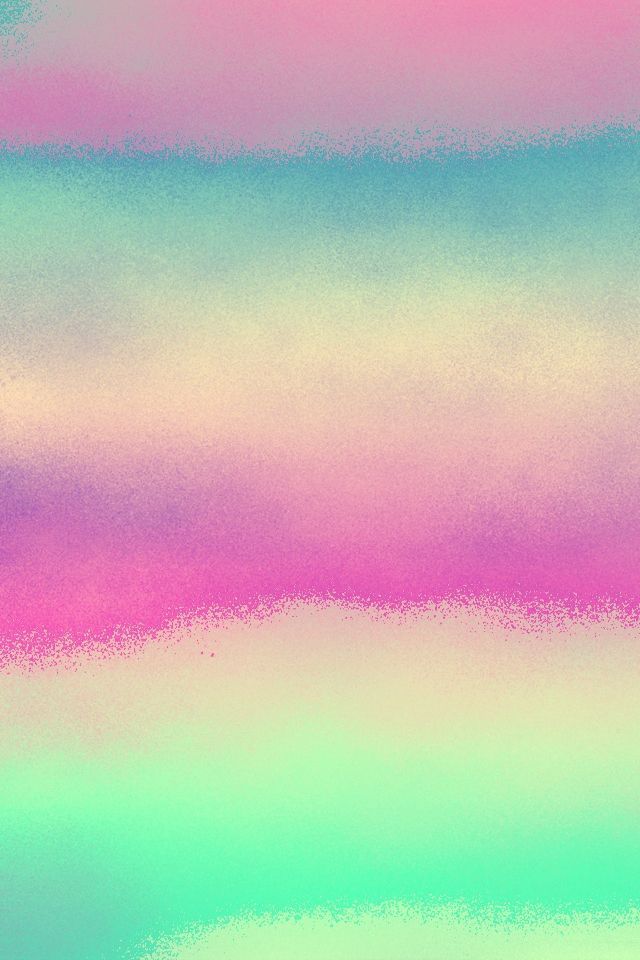 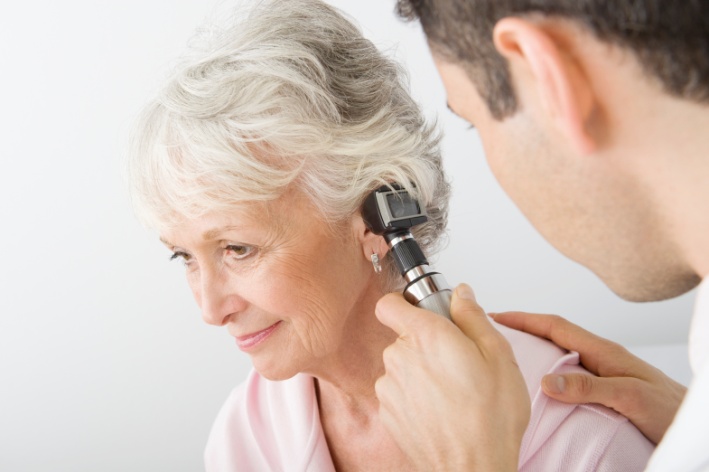 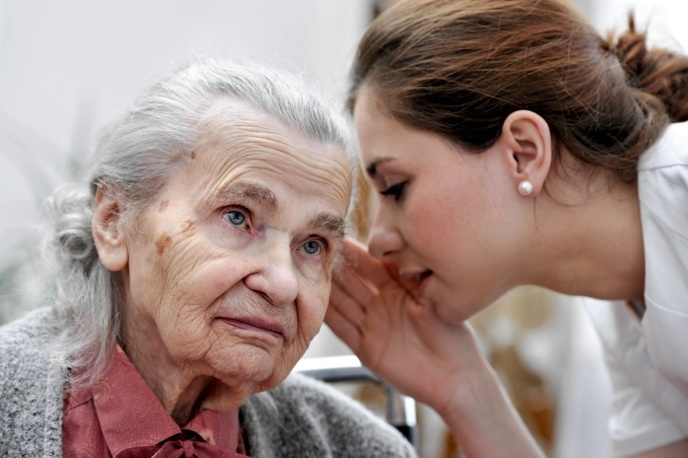 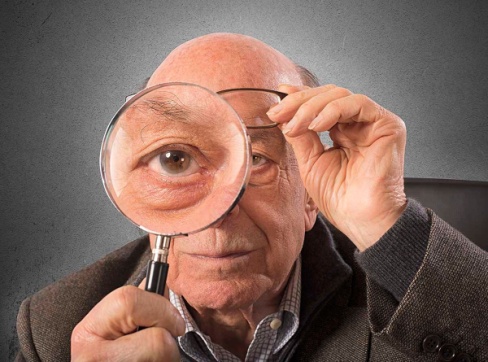 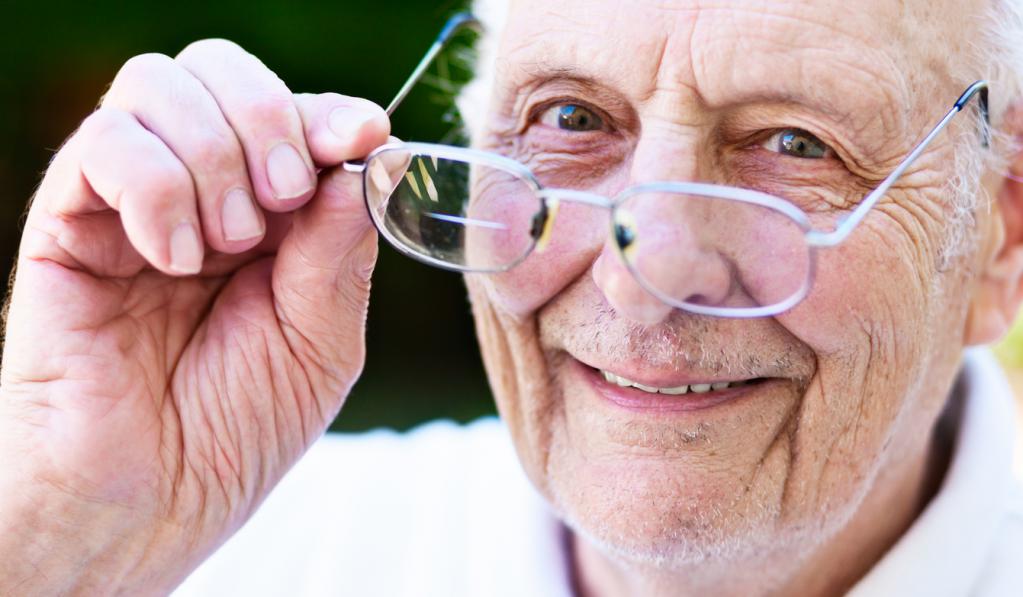 